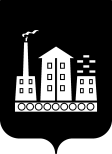 АДМИНИСТРАЦИЯГОРОДСКОГО ОКРУГА СПАССК-ДАЛЬНИЙ ПОСТАНОВЛЕНИЕ30 декабря 2021г.          г. Спасск-Дальний, Приморского края                № 677-паОб утверждении проектов инициативного бюджетирования по направлению «Твой проект», признанных победителями в конкурсном отборе на территории городского округа Спасск-Дальний, и установлении расходного обязательства на их реализацию В соответствии с Бюджетным кодексом Российской Федерации, Федеральным законом от 6 октября 2003 года № 131-ФЗ «Об общих принципах организации местного самоуправления в Российской Федерации», постановлением Правительства Приморского края от 17 декабря 2021 года № 814-пп «О внесении изменений в постановление Администрации Приморского края от 19 декабря    2019 года № 860-па «Об утверждении государственной программы Приморского края «Экономическое развитие и инновационная экономика Приморского края» на 2020 - 2027 годы», в соответствии с Уставом городского округа Спасск-Дальний, по результатам открытого голосования в информационно-телекоммуникационной сети Интернет на официальном сайте, предназначенном для сопровождения конкурсного отбора и информации о проектах - победителях конкурсного отбора "Инициативное бюджетирование. Приморье», Администрация городского округа Спасск-ДальнийПОСТАНОВЛЯЕТ:1. Утвердить проекты инициативного бюджетирования по направлению «Твой проект», признанные победителями в конкурсном отборе на территории городского округа Спасск-Дальний:«Светлый город». Устройство объектов уличного освещения улицы Краснознаменная, от дома 35 до дома 43, улицы Олега Кошевого, от дома 9            до пересечения с улицей Красногвардейской, и улицы Красногвардейской, от дома 1/1 до пересечения  с улицей Краснознаменной.Общий объем финансирования 3 000000,00 руб., из них: за счет средств   бюджета Приморского края 2 970 000,00 руб., за счет средств бюджета городского округа Спасск-Дальний 30 000,00 руб.;«Освещение ул. Краснознамённая». Устройство объектов уличного освещения улицы Краснознаменная, от дома 2  до дома 48б.Общий объем финансирования 3 000 000,00 руб., из них: за счет средств   бюджета Приморского края 2 970 000,00 руб., за счет средств бюджета городского округа Спасск-Дальний 30 000,00 руб.;«Территория семейного здоровья». Устройство  площадки для спорта и семейного отдыха  по улице Юбилейная, 40.Общий объем финансирования 3 000 000,00 руб., из них: за счет средств   бюджета Приморского края 2 970 000,00 руб., за счет средств бюджета городского округа Спасск-Дальний 30 000,00 руб.2. Установить, что расходына реализацию проектов инициативного бюджетирования по направлению «Твой проект», признанных победителями в конкурсном отборе на территории городского округа Спасск-Дальний, предусмотренные в бюджете городского округа Спасск-Дальний за счет средств субсидий, являются расходным обязательством городского округа Спасск-Дальний.3. Определить Администрацию городского округа Спасск-Дальний главным распорядителем средств субсидий.4. Назначить уполномоченными структурными подразделениями Администрации городского округа Спасск-Дальний, обеспечивающими целевое и эффективное использование бюджетных средств на реализацию проектов инициативного бюджетирования по направлению «Твой проект», признанных победителями в конкурсном отборе на территории городского округа Спасск-Дальний: «Светлый город» – управление жилищно-коммунального хозяйства Администрации городского округа Спасск-Дальний;«Освещение ул. Краснознамённая»  – управление жилищно-коммунального хозяйства Администрации городского округа Спасск-Дальний;«Территория семейного здоровья» - управление по физической культуре, спорту и молодежной политике Администрации городского округа Спасск-Дальний.5. Утвердить прилагаемый перечень мероприятий, реализуемых в рамках проектов-победителей конкурсного отбора по результатам открытого голосования, в целях софинансирования которых предоставляется субсидия из краевого бюджета бюджету городского округа Спасск-Дальний в рамках реализации проектов инициативного бюджетирования по направлению «Твой проект» в        2022 году.6. Административному управлению Администрации городского округа Спасск-Дальний (Моняк) настоящее постановление разместить на официальном сайте правовой информации  городского округа Спасск-Дальний.7. Контроль за исполнением настоящего постановления в части реализации проектов «Светлый город» и «Освещение ул. Краснознамённая» возложить            на заместителя главы Администрации городского округа Спасск-Дальний Патрушева К.О., в части реализации проекта «Территория семейного здоровья» возложить на заместителя главы Администрации городского округа Спасск-Дальний Журавского П. О.Глава городского округа Спасск-Дальний				       А.К. Бессонов                       Утвержден    постановлением Администрации городского округа Спасск-Дальний       от 30 декабря 2021 г. № 677-паПеречень мероприятий, реализуемых в рамках проектов-победителей конкурсного отбора по результатам открытого голосования, в целях софинансирования которых предоставляется субсидия из краевого бюджета бюджету городского округа Спасск-Дальний в рамках реализации проектов инициативного бюджетирования по направлению «Твой проект» в 2022 году№№п/пНаименование проекта инициативного бюджетирования по направлению "Твой проект" (далее - проект)Перечень мероприятий, (виды работ), реализуемых в рамках проекта, в целях софинансирования которых предоставляется субсидия из краевого бюджета бюджету городского округа Спасск-Дальний на реализацию проектов (далее - субсидия)Общая стоимость реализации проекта, рублейВ том числе средства субсидии, рублейСредства местного бюджета, рублейУровень софинансирования из краевого бюджета, процентовПланируемый итог реализации проекта123456781Светлый город  Подготовка проектно-сметной документации /проведение экспертизы3 000 000,02 970 000,030 000,099%Введены в эксплуатацию объекты уличного освещения улицы Краснознаменная от дома 35 до дома 43, улицы Олега Кошевого от дома 9  до пересечения с улицей Красногвардейской и улицы Красногвардейской от дома 1/1 до пересечения   с улицей Краснознаменной1Светлый город  Проведение конкурсных процедур3 000 000,02 970 000,030 000,099%Введены в эксплуатацию объекты уличного освещения улицы Краснознаменная от дома 35 до дома 43, улицы Олега Кошевого от дома 9  до пересечения с улицей Красногвардейской и улицы Красногвардейской от дома 1/1 до пересечения   с улицей Краснознаменной1Светлый город  Заключение договоров/контрактов3 000 000,02 970 000,030 000,099%Введены в эксплуатацию объекты уличного освещения улицы Краснознаменная от дома 35 до дома 43, улицы Олега Кошевого от дома 9  до пересечения с улицей Красногвардейской и улицы Красногвардейской от дома 1/1 до пересечения   с улицей Краснознаменной1Светлый город  Проведение подготовительных работ3 000 000,02 970 000,030 000,099%Введены в эксплуатацию объекты уличного освещения улицы Краснознаменная от дома 35 до дома 43, улицы Олега Кошевого от дома 9  до пересечения с улицей Красногвардейской и улицы Красногвардейской от дома 1/1 до пересечения   с улицей Краснознаменной1Светлый город  Приобретение материалов/оборудования 3 000 000,02 970 000,030 000,099%Введены в эксплуатацию объекты уличного освещения улицы Краснознаменная от дома 35 до дома 43, улицы Олега Кошевого от дома 9  до пересечения с улицей Красногвардейской и улицы Красногвардейской от дома 1/1 до пересечения   с улицей Краснознаменной1Светлый город  Проведение строительно-монтажных работ3 000 000,02 970 000,030 000,099%Введены в эксплуатацию объекты уличного освещения улицы Краснознаменная от дома 35 до дома 43, улицы Олега Кошевого от дома 9  до пересечения с улицей Красногвардейской и улицы Красногвардейской от дома 1/1 до пересечения   с улицей Краснознаменной1Светлый город  Подписание акта приемки выполненных работ 3 000 000,02 970 000,030 000,099%Введены в эксплуатацию объекты уличного освещения улицы Краснознаменная от дома 35 до дома 43, улицы Олега Кошевого от дома 9  до пересечения с улицей Красногвардейской и улицы Красногвардейской от дома 1/1 до пересечения   с улицей Краснознаменной2Освещение ул. КраснознамённаяПодготовка проектно-сметной документации /проведение экспертизы3 000 000,02 970 000,030 000,099%Введены в эксплуатацию объекты уличного освещения улицы Краснознаменная от дома 9 до дома 48б2Освещение ул. КраснознамённаяПроведение конкурсных процедур3 000 000,02 970 000,030 000,099%Введены в эксплуатацию объекты уличного освещения улицы Краснознаменная от дома 9 до дома 48б2Освещение ул. КраснознамённаяЗаключение договоров/контрактов3 000 000,02 970 000,030 000,099%Введены в эксплуатацию объекты уличного освещения улицы Краснознаменная от дома 9 до дома 48б2Освещение ул. КраснознамённаяПроведение подготовительных работ3 000 000,02 970 000,030 000,099%Введены в эксплуатацию объекты уличного освещения улицы Краснознаменная от дома 9 до дома 48б2Освещение ул. КраснознамённаяПриобретение материалов/оборудования 3 000 000,02 970 000,030 000,099%Введены в эксплуатацию объекты уличного освещения улицы Краснознаменная от дома 9 до дома 48б2Освещение ул. КраснознамённаяПроведение строительно-монтажных работ3 000 000,02 970 000,030 000,099%Введены в эксплуатацию объекты уличного освещения улицы Краснознаменная от дома 9 до дома 48б2Освещение ул. КраснознамённаяПодписание акта приемки выполненных работ3 000 000,02 970 000,030 000,099%Введены в эксплуатацию объекты уличного освещения улицы Краснознаменная от дома 9 до дома 48б3Территория семейного здоровьяПодготовка проектно-сметной документации /проведение экспертизы3 000 000,02 970 000,030 000,099%Введена               в эксплуатацию  площадка для спорта и семейного отдыха   по улице Юбилейная, 40.Подготовлено основание с бордюром по периметру, установлены скамьи с навесами, урны, игровой комплекс для детей, тренажеры, перекладины и брусья3Территория семейного здоровьяПроведение конкурсных процедур3 000 000,02 970 000,030 000,099%Введена               в эксплуатацию  площадка для спорта и семейного отдыха   по улице Юбилейная, 40.Подготовлено основание с бордюром по периметру, установлены скамьи с навесами, урны, игровой комплекс для детей, тренажеры, перекладины и брусья3Территория семейного здоровьяЗаключение договоров/контрактов3 000 000,02 970 000,030 000,099%Введена               в эксплуатацию  площадка для спорта и семейного отдыха   по улице Юбилейная, 40.Подготовлено основание с бордюром по периметру, установлены скамьи с навесами, урны, игровой комплекс для детей, тренажеры, перекладины и брусья3Территория семейного здоровьяПроведение подготовительных работ3 000 000,02 970 000,030 000,099%Введена               в эксплуатацию  площадка для спорта и семейного отдыха   по улице Юбилейная, 40.Подготовлено основание с бордюром по периметру, установлены скамьи с навесами, урны, игровой комплекс для детей, тренажеры, перекладины и брусья3Территория семейного здоровьяПриобретение материалов/оборудования 3 000 000,02 970 000,030 000,099%Введена               в эксплуатацию  площадка для спорта и семейного отдыха   по улице Юбилейная, 40.Подготовлено основание с бордюром по периметру, установлены скамьи с навесами, урны, игровой комплекс для детей, тренажеры, перекладины и брусья3Территория семейного здоровьяПроведение строительно-монтажных работ3 000 000,02 970 000,030 000,099%Введена               в эксплуатацию  площадка для спорта и семейного отдыха   по улице Юбилейная, 40.Подготовлено основание с бордюром по периметру, установлены скамьи с навесами, урны, игровой комплекс для детей, тренажеры, перекладины и брусья3Территория семейного здоровьяПодписание акта приемки выполненных работ 3 000 000,02 970 000,030 000,099%Введена               в эксплуатацию  площадка для спорта и семейного отдыха   по улице Юбилейная, 40.Подготовлено основание с бордюром по периметру, установлены скамьи с навесами, урны, игровой комплекс для детей, тренажеры, перекладины и брусья